Use the story starter to begin your story. Success Criteria:I can write in paragraphs  (your story must contain two or more paragraphs)     I can include expanded noun phrases     I can use commas to write longer sentences     I can include speech     I can include Fronted Adverbials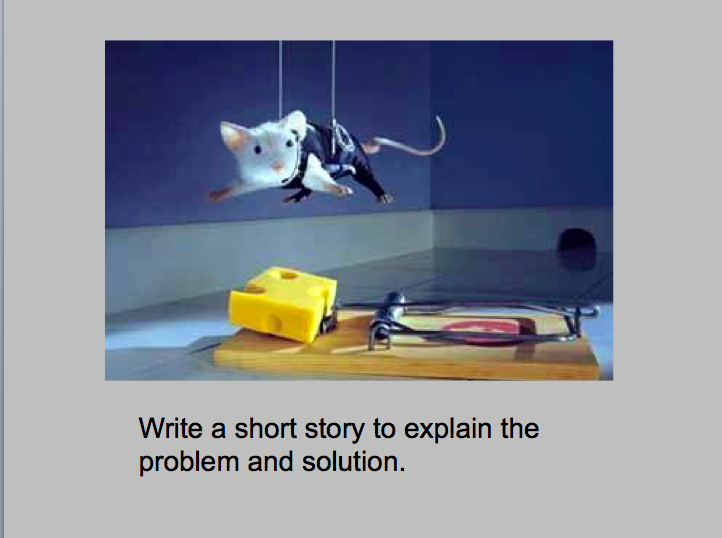 My hair stood on end, a shiver raced down my spine and a lump came to my throat. It was him...______________________________________________________________________________________________________________________________________________________________________________________________________________________________________________________________________________________________________________________________________________________________________________________________________________________________________________________________________________________________________________________________________________________________________________________________________________________________________________________________________________________________________________________________________________________________________________________________________________________________________________________________________________________________________________________________________________________________________________________________________________________________________________________________________________________________________________________________________________________________________________________________________________________________________________________________________________________________________________________________________________________________________________________________________________________________________________________________________________________________________________________________________________________________________________________________________________________________________________________________________________________________________